К А Р А Р						       ПОСТАНОВЛЕНИЕ«17» октябрь  2012 й                             34                          «17» октября 2012 г.«О ежегодном комплексе мероприятий по обеспечению  пожарной безопасности в осенне-зимний период на территории сельского поселения Старотумбагушевский сельсовет муниципального района Шаранский район Республики Башкортостан»Во исполнение Постановления главы администрации муниципального района Шаранский район  Республики Башкортостан от 05 октября  2012 года № П-1349/2 «О ежегодном комплексе мероприятий по обеспечению пожарной безопасности в осенне-зимний период на территории муниципального района  Шаранский район Республики Башкортостан», с учетом сложившейся обстановки и повышением опасности возникновения пожаров с наступлением осенне-зимнего отопительного периода, ПОСТАНОВЛЯЮ:1. В  соответствии с Федеральным законом от 06.10.2003 г. № 131-ФЗ «Об общих принципах организации местного самоуправления в Российской Федерации» принимать меры по обеспечению первичных мер пожарной безопасности;- в декабре провести месячник пожарной безопасности, в ходе которого усилить проведение комплекса профилактических мероприятий по недопущению чрезвычайных ситуаций;- проанализировать исполнение действующих целевых программ, направленных на обеспечение пожарной безопасности, по окончании их действия разрабатывать и утверждать новые;- организовать работу по созданию и функционированию в населенных пунктах добровольных пожарных формирований;- организовывать проведение сходов граждан во всех населенных пунктах, для доведения до населения необходимости соблюдения правил пожарной безопасности и ограничения нахождения детей без присмотра взрослых;- в срок до 1 октября подготовить пункты временного размещения граждан, оставшихся без крова при пожарах, решить вопросы жизнеобеспечения населения, эвакуированного при пожарах;- в срок до 1 декабря составить графики проведения массовых новогодних и рождественских мероприятий на объектах социальной сферы, образования, культуры, спорта с последующим доведением их до органов государственного пожарного надзора и органов внутренних дел; прорабатывать вопрос об усилении смен дежурного персонала с привлечением представителей государственной противопожарной службы, добровольных пожарных формирований организаций, добровольной пожарной охраны в учреждениях с массовым пребыванием людей при проведении праздничных мероприятий;- обеспечить наружное освещение территории населенных пунктов в темное время суток в местах размещения пожарных гидрантов, наружных пожарных лестниц и мест размещения пожарного инвентаря.- обеспечить беспрепятственный проезд пожарно-спасательной техники к населенным пунктам и внутри населенных пунктов, к зданиям (сооружениям), противопожарному водоснабжению и его очистку от снега и льда;- в срок до 1 декабря рассмотреть на заседаниях комиссии по чрезвычайным ситуациям и обеспечению пожарной безопасности вопросы организации противопожарной защиты населенных пунктов, подготовки к новогодним и рождественским праздничным мероприятиям.- в срок до 15 декабря обеспечить информирование юридических лиц и индивидуальных предпринимателей, принимающих участие в проведении новогодних и рождественских мероприятий, о необходимости выполнения противопожарных мероприятий.- в рамках профилактической операции «Жилище» осуществлять комиссионную проверку противопожарного состояния жилищ граждан, в том числе мест проживания неблагополучных и многодетных семей, лиц, состоящих на профилактическом учете, злоупотребляющих спиртными напитками; обеспечить контроль за содержанием в надлежащем состоянии внутридомовых электрических и газовых сетей, отопительных приборов; к данной работе привлекать представителей средств массовой информации;- обеспечить информирование населения через средства массовой информации о мерах пожарной безопасности при использовании отопительных печей, электрооборудования, электроприборов, а также пиротехнической продукции.Рекомендовать руководителям организаций всех форм собственности ежегодно в осенне-зимний пожароопасный период:- создавать из числа работников добровольные пожарные формирования;- обеспечивать передачу сигнала о срабатывании систем пожарной автоматики на объектах социальной сферы, образования и здравоохранения в подразделения противопожарной службы по выделенным каналам связи;- обеспечивать наружное освещение территории объектов в темное время суток в местах размещения пожарных гидрантов, наружных пожарных лестниц и мест размещения пожарного инвентаря;- обеспечивать беспрепятственные проезд пожарно-спасательной техники к зданиям (сооружениям), противопожарному водоснабжению;- в срок до 1 октября проводить обследование подведомственных объектов силами добровольных пожарных и нештатных аварийно-спасательных формирований, а также пожарно-техническими комиссиями, устранять выявленные нарушения правил пожарной безопасности, особое внимание уделять объектам электроэнергетики, жилищно-коммунального хозяйства и отопительным котельным, в первую очередь обслуживающих объекты социальной сферы, жизнеобеспечения и жилищный фонд;- в срок до 15 октября проверять и приводить в исправное состояние источники противопожарного водоснабжения (пожарные гидранты, водонапорные башни), обеспечивать их соответствующее обозначение, в последующем – очистку от снега и льда;- усиливать контроль за организацией безопасного проведения огневых работ во взрывоопасных и взрывопожароопасных помещениях, а также не допускать применения паяльных ламп и других способов с наличием открытого огня для отогревания замерзших труб;- не допускать установки в торговых залах баллонов с горючими газами для наполнения воздушных шаров и других целей;- при эксплуатации горелок инфракрасного излучения не допускать использования установок в помещениях без естественного проветривания или искусственной вентиляции с соответствующей кратностью воздухообмена в подвальных или цокольных этажах, горелок с поврежденной керамикой, а также с видимыми языками пламени;- организовывать размещение в административных зданиях и на производственных участках наглядной агитации о мерах пожарной безопасности (информационных стендов, уголков пожарной безопасности);- не допускать проведения праздничных мероприятий на объектах, где имеются нарушения правил пожарной безопасности;- не допускать использование пиротехнических изделий в период проведения массовых мероприятий в закрытых помещениях;- проводить инструктажи с работниками по соблюдению мер пожарной безопасности при эксплуатации пожароопасного оборудования и в период новогодних и рождественских мероприятий;- ежеквартально проводить практические занятия на объектах с массовым пребыванием людей по эвакуации населения на случай возникновения пожара и проверять готовность персонала к действиям при чрезвычайных ситуациях.3. Ответственным исполнителям ежегодно до 25-го числа каждого месяца информировать администрацию муниципального района (через отдел по ГО и ЧС) о ходе реализации настоящего постановления, итоговую информацию представить к 10 марта.4. Финансовое обеспечение реализации мероприятий, указанных в настоящем постановлении, осуществлять в пределах бюджетных ассигнований, предусмотренных ответственным исполнителям в соответствующих бюджетах на текущий финансовый год.5. Контроль за выполнением настоящего постановления оставляю за собой. Глава сельского поселения				Н.В. БикташеваБАШҚОРТОСТАН РЕСПУБЛИКАҺЫШАРАН РАЙОНЫ МУНИЦИПАЛЬ РАЙОНЫИСКЕ ТОМБАҒОШ АУЫЛ СОВЕТЫАУЫЛ БИЛӘМӘҺЕ ХАКИМИӘТЕИске Томбағош ауылы, тел.(34769) 2-47-19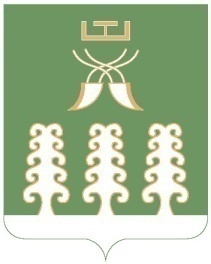 РЕСПУБЛИКА БАШКОРТОСТАНМУНИЦИПАЛЬНЫЙ РАЙОН ШАРАНСКИЙ РАЙОНАДМИНИСТРАЦИЯ  СЕЛЬСКОГО ПОСЕЛЕНИЯСТАРОТУМБАГУШЕВСКИЙ СЕЛЬСОВЕТс. Старотумбагушево, тел.(34769) 2-47-19